Государственное бюджетное образовательное учреждение школа – интернат «Олимпийский резерв» Курортного района  Санкт – ПетербургаАнализ работы методического объединения учителей биологии, химии и географии.Руководитель МОУчитель биологии Алексеева О.Н.2022гСостав МО:Алексеева О.Н.—учитель биологии, председатель МОКотова Т.В.—учитель химии и географии.1. Реализация плановых заседаний МО за прошедший год.2. Организация непрерывного образования педагогов.2.1. Результативность курсовой подготовки.3. Аттестация. В 2021-2022 учебном году учителя нашего МО аттестацию не проходили.Котова Т.В. учитель химии и географии—высшая категорияАлексеева О.Н. учитель биологии—первая категория.4. Качество знаний учащихся по итогам учебного года.4.1. Качество знаний по основным предметам в 8-11-х классах в 2021-2022 учебном году.Качество обученности по биологии, химии и географии по сравнению с прошлым годом повысилось.5. Внутренняя оценка качества образования.5.1. Результаты мониторинга по итогам первого полугодия, года.Вывод: по биологии---повысили баллы следующие классы: 8а, 8б, 9а. Данные классы дольше всех учились очно.  Снизили баллы следующие классы: 9б,10б, что связано с длительным отсутствием на уроках ( УТС).По химии—повысили баллы 8а,б классы, 9б, 11б. Снизили 9а.  По географии—повысили 8а, 9а, 9б.  Снизили 8б, 10а, 10б.Рекомендации: в следующем учебном году обратить внимание на классы, снизившие успеваемость во 2 полугодии.5.2. Сравнение результатов мониторинга по итогам учебного года с годовыми оценками.6. Итоги внешнего мониторинга.6.1. Сравнение результатов ВПР с результатами 3 четверти.Вывод: с заданиями ВПР класс справился, результаты показали достаточные.7. Обобщение и представление педагогического опыта работы в 2021-2022 учебном году8. Проведение предметной недели и название мероприятий в 2021-2022 учебном году  «Всемирный день науки за мир и развитие» 22.11-25.11.211.Открытие недели   «Стендовая презентация «Наука России в лицах» 2.Устный журнал «Изобретения  21 века»3.Викторина «По страницам великих открытий»4.Районный тур олимпиады по географии 26.115.Виртуальная экскурсия  NAUKA 0+ https://yandex.ru/search/?text=виртуальный+музей+науки+nauka+0%2B&lr=118936&clid=9403&src=suggest_T9. Участие педагога в профессиональных конкурсах и фестивалях за 2021-2022 учебный годУчастие обучающихся в городских и районных  конкурсах, научных конференциях и т.дРезультаты Всероссийской олимпиады по химии: районный этап и региональный этап (отдельно) за 2021-2022 учебный год6. Участие обучающихся в городских и районных  конкурсах, научных конференциях и т.д 2021-2022 10. Сведения о публикации научных статей и учебно – методических материалов за  2021-2022 учебный год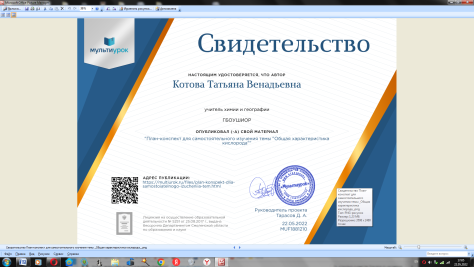 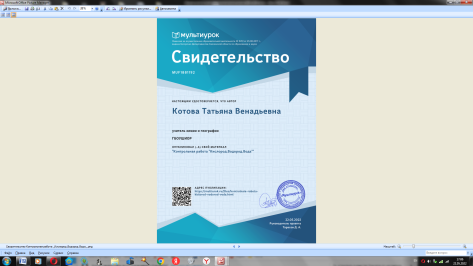 http://multiurok.ru/id43497722/files1.План-конспект для самостоятельного изучения темы "Общая характеристика кислорода»2. Контрольная работа "Кислород. Водород. Вода" 3. Методическая разработка. «Свойства и применение водорода»11.  16 учащихся защитили проекты у учителей МО естественно-научного цикла.8-9 классы писали работы по функциональной грамотности.Средний балл ОГЭ биология 9 класс—4.0Работу МО предметов естественно-научного цикла за 2021-2022 год считаю удовлетворительной.№ п/пТема заседанияОбсуждаемые вопросы1.Перспективы развития предметов биология, химия и география в условиях реализации ФГОС.Итоги 2019-2020 учебного года, перспективы работы в новом учебном году.2.Особенности работы с одаренными и слабоуспевающими учащимися.1Определение групп учащихся с высокими и низкими учебными результатами.2.Подготовка к школьному и районному этапам предметных олимпиад.3.Перспективы работы со слабоуспевающими.3.Формирование профессиональных компетенций педагогов как инструмент повышения качества образования.1.Курсовая подготовка в условиях реализации ФГОС.2.Особенности подготовки к урокам в условиях реализации ФГОС.4.Современный урок в условиях реализации ФГОС.Функциональная грамотность.Взаимопосещение уроков, обмен опытом.5.Обсуждение предварительных итогов года, обмен опытом работы.1.Предварительные итоги 2021-2022 учебного года.2.Проведение ВПР по биологии 11 класс.3.Подготовка к ОГЭ и  ЕГЭ по биологии, ОГЭ по географииФИО учителяУчреждение, на базе которого пройдены курсыНаправление курсовой подготовки, темаСроки прохождения№ сертификата, объем аудиторных часовАлексеева О.Н.Академия министерства просвещенияФормирование естественно-научной грамотности обучающихся при изучении раздела «Генетика» на уроках биологии 14.04.2022-16.05.202272 часаАлексеева О.Н.ЦНППМКонструктор. Школа современного учителя. Естественнонаучная грамотность.Ноябрь 2021 -май 202236 часовКотова Т.В.Академия министерства просвещенияШкола современного учителя химии20.09.2021—10.12.2021100 часовУчебные предметы% качества обученностиМатематикаРусский языкЛитератураАнглийский языкИсторияОбществознаниеГеография74,3Биология88.25Химия69.25ФизикаИнформатикаФизическая культураИскусствоТехнологияФИО учителяПредметКлассыИтоги внутреннего мониторингаИтоги внутреннего мониторингаИтоги внутреннего мониторингаИтоги внутреннего мониторингаКотова Т.В.ХимияКлассы1 полугодие1 полугодиегодгодКотова Т.В.ХимияКлассы%КО%УО%КО%УОКотова Т.В.Химия8-А5510090100Котова Т.В.Химия8-Б75100100100Котова Т.В.ХимияИтого 8 классы6510095100Котова Т.В.Химия9-А5310060100Котова Т.В.Химия9-Б6610067100Котова Т.В.ХимияИтого 9 классы6010063.5100Котова Т.В.Химия10-А8510075100Котова Т.В.Химия10-Б6610071100Котова Т.В.ХимияИтого 10 классы75.510073100Котова Т.В.Химия11-А8010080100Котова Т.В.Химия11Б80100100100Котова Т.В.ХимияИтого 11 классы8010090100ФИО учителяПредметКлассыИтоги внутреннего мониторингаИтоги внутреннего мониторингаИтоги внутреннего мониторингаИтоги внутреннего мониторингаКотова Т.В.ГеографияКлассы1 полугодие1 полугодиегодгодКотова Т.В.ГеографияКлассы%КО%УО%КО%УОКотова Т.В.География8-А5510080100Котова Т.В.География8-Б10010067100Котова Т.В.ГеографияИтого 8 классы77.510073.5100Котова Т.В.География9-А38100100100Котова Т.В.География9-Б77100100100Котова Т.В.ГеографияИтого 9 классы58100100100Котова Т.В.География10-А8510075100Котова Т.В.География10-Б100100     88100Котова Т.В.ГеографияИтого 10 классы92.510082100Котова Т.В.ГеографияКотова Т.В.ГеографияКотова Т.В.ГеографияФИО учителяПредметКлассыИтоги внутреннего мониторингаИтоги внутреннего мониторингаИтоги внутреннего мониторингаИтоги внутреннего мониторингаАлексеева О.Н.БиологияКлассы1 полугодие1 полугодиегодгодАлексеева О.Н.БиологияКлассы%КО%УО%КО%УОАлексеева О.Н.Биология8-А88100100100Алексеева О.Н.Биология8-Б80100100100Алексеева О.Н.БиологияИтого 8 классы84100100100Алексеева О.Н.Биология9-А90100100100Алексеева О.Н.Биология9-Б7610073100Алексеева О.Н.БиологияИтого 9 классы8310086.5100Алексеева О.Н.Биология10-А8010080100Алексеева О.Н.Биология10-Б7610057100Алексеева О.Н.БиологияИтого 10 классы7810068.5100Алексеева О.Н.Биология11-А7610078100Алексеева О.Н.Биология11Б8610082100Алексеева О.Н.БиологияИтого 11 классы8110080100ФИО учителяПредметКласс, всего учащихсяМониторинг по итогам годаМониторинг по итогам годаПодтвердили годовую отметку (чел./%)ОценкаОценкаФИО учителяПредметКласс, всего учащихся% КО% УОПодтвердили годовую отметку (чел./%)ОценкаОценкаФИО учителяПредметКласс, всего учащихся% КО% УОПодтвердили годовую отметку (чел./%)Выше годовой (чел./%)Ниже годовой (чел./%)Алексеева О.Н.Биология8-А 100100701020Алексеева О.Н.Биология8-Б 100100100Итого 8 классыИтого 8 классы100100851020Выводподтвердили годовую оценку –  60% учащихсяоценка выше годовой – 10 % учащихсяоценка ниже годовой –  20% учащихсяподтвердили годовую оценку –  60% учащихсяоценка выше годовой – 10 % учащихсяоценка ниже годовой –  20% учащихсяподтвердили годовую оценку –  60% учащихсяоценка выше годовой – 10 % учащихсяоценка ниже годовой –  20% учащихсяподтвердили годовую оценку –  60% учащихсяоценка выше годовой – 10 % учащихсяоценка ниже годовой –  20% учащихсяподтвердили годовую оценку –  60% учащихсяоценка выше годовой – 10 % учащихсяоценка ниже годовой –  20% учащихсяподтвердили годовую оценку –  60% учащихсяоценка выше годовой – 10 % учащихсяоценка ниже годовой –  20% учащихсяподтвердили годовую оценку –  60% учащихсяоценка выше годовой – 10 % учащихсяоценка ниже годовой –  20% учащихся9-А 1001006030109-Б73100100--------Итого 9 классыИтого 9 классы86.510080--------Выводподтвердили годовую оценку - 90 % учащихсяоценка выше годовой – 30 % учащихсяоценка ниже годовой –10 % учащихсяподтвердили годовую оценку - 90 % учащихсяоценка выше годовой – 30 % учащихсяоценка ниже годовой –10 % учащихсяподтвердили годовую оценку - 90 % учащихсяоценка выше годовой – 30 % учащихсяоценка ниже годовой –10 % учащихсяподтвердили годовую оценку - 90 % учащихсяоценка выше годовой – 30 % учащихсяоценка ниже годовой –10 % учащихсяподтвердили годовую оценку - 90 % учащихсяоценка выше годовой – 30 % учащихсяоценка ниже годовой –10 % учащихсяподтвердили годовую оценку - 90 % учащихсяоценка выше годовой – 30 % учащихсяоценка ниже годовой –10 % учащихсяподтвердили годовую оценку - 90 % учащихсяоценка выше годовой – 30 % учащихсяоценка ниже годовой –10 % учащихсяАлексеева О.Н.БиологияКласс, всего учащихсяМониторинг по итогам годаМониторинг по итогам годаПодтвердили годовую отметку (чел./%)ОценкаОценкаАлексеева О.Н.БиологияКласс, всего учащихся% КО% УОПодтвердили годовую отметку (чел./%)ОценкаОценкаАлексеева О.Н.БиологияКласс, всего учащихся% КО% УОПодтвердили годовую отметку (чел./%)Выше годовой (чел./%)Ниже годовой (чел./%)10а801008020----10б57100601030Итого 10  классыИтого 10  классы68.5100701530Выводподтвердили годовую оценку – 70% учащихсяоценка выше годовой – 10% учащихсяоценка ниже годовой – 20% учащихсяподтвердили годовую оценку – 70% учащихсяоценка выше годовой – 10% учащихсяоценка ниже годовой – 20% учащихсяподтвердили годовую оценку – 70% учащихсяоценка выше годовой – 10% учащихсяоценка ниже годовой – 20% учащихсяподтвердили годовую оценку – 70% учащихсяоценка выше годовой – 10% учащихсяоценка ниже годовой – 20% учащихсяподтвердили годовую оценку – 70% учащихсяоценка выше годовой – 10% учащихсяоценка ниже годовой – 20% учащихсяподтвердили годовую оценку – 70% учащихсяоценка выше годовой – 10% учащихсяоценка ниже годовой – 20% учащихсяподтвердили годовую оценку – 70% учащихсяоценка выше годовой – 10% учащихсяоценка ниже годовой – 20% учащихсяАлексеева О.Н.Биология11а63100100-----------Алексеева О.Н.Биология11б100100100---------Итого  11 классыИтого  11 классы81.5100100----------Выводподтвердили годовую оценку - 100 % учащихсяоценка выше годовой – 0 % учащихсяоценка ниже годовой –0 % учащихсяподтвердили годовую оценку - 100 % учащихсяоценка выше годовой – 0 % учащихсяоценка ниже годовой –0 % учащихсяподтвердили годовую оценку - 100 % учащихсяоценка выше годовой – 0 % учащихсяоценка ниже годовой –0 % учащихсяподтвердили годовую оценку - 100 % учащихсяоценка выше годовой – 0 % учащихсяоценка ниже годовой –0 % учащихсяподтвердили годовую оценку - 100 % учащихсяоценка выше годовой – 0 % учащихсяоценка ниже годовой –0 % учащихсяподтвердили годовую оценку - 100 % учащихсяоценка выше годовой – 0 % учащихсяоценка ниже годовой –0 % учащихсяподтвердили годовую оценку - 100 % учащихсяоценка выше годовой – 0 % учащихсяоценка ниже годовой –0 % учащихсяУчительПредметКласс, всего учащихсяМониторинг по итогам годаМониторинг по итогам годаПодтвердили годовую отметку (чел./%)ОценкаОценкаУчительПредметКласс, всего учащихся% КО% УОПодтвердили годовую отметку (чел./%)ОценкаОценкаУчительПредметКласс, всего учащихся% КО% УОПодтвердили годовую отметку (чел./%)Выше годовой (чел./%)Ниже годовой (чел./%)Котова Т.В.Химия8-А 8010090----10Котова Т.В.Химия8-Б 100100304030Итого 8 классыИтого 8 классы90100604020Выводподтвердили годовую оценку – 60% учащихсяоценка выше годовой – 20% учащихсяоценка ниже годовой – 20% учащихсяподтвердили годовую оценку – 60% учащихсяоценка выше годовой – 20% учащихсяоценка ниже годовой – 20% учащихсяподтвердили годовую оценку – 60% учащихсяоценка выше годовой – 20% учащихсяоценка ниже годовой – 20% учащихсяподтвердили годовую оценку – 60% учащихсяоценка выше годовой – 20% учащихсяоценка ниже годовой – 20% учащихсяподтвердили годовую оценку – 60% учащихсяоценка выше годовой – 20% учащихсяоценка ниже годовой – 20% учащихсяподтвердили годовую оценку – 60% учащихсяоценка выше годовой – 20% учащихсяоценка ниже годовой – 20% учащихсяподтвердили годовую оценку – 60% учащихсяоценка выше годовой – 20% учащихсяоценка ниже годовой – 20% учащихся9-А 141005010409-Б671009010----ФИО учителяПредметКласс, всего учащихсяМониторинг по итогам годаМониторинг по итогам годаПодтвердили годовую отметку (чел./%)ОценкаОценкаФИО учителяПредметКласс, всего учащихся% КО% УОПодтвердили годовую отметку (чел./%)ОценкаОценкаФИО учителяПредметКласс, всего учащихся% КО% УОПодтвердили годовую отметку (чел./%)Выше годовой (чел./%)Ниже годовой (чел./%)Котова Т.В..Химия10а7510090----10Котова Т.В..Химия10Б 71100304030Итого 10 классыИтого 10 классы73100604020Выводподтвердили годовую оценку –60 % учащихсяоценка выше годовой – 20% учащихсяоценка ниже годовой – 20% учащихсяподтвердили годовую оценку –60 % учащихсяоценка выше годовой – 20% учащихсяоценка ниже годовой – 20% учащихсяподтвердили годовую оценку –60 % учащихсяоценка выше годовой – 20% учащихсяоценка ниже годовой – 20% учащихсяподтвердили годовую оценку –60 % учащихсяоценка выше годовой – 20% учащихсяоценка ниже годовой – 20% учащихсяподтвердили годовую оценку –60 % учащихсяоценка выше годовой – 20% учащихсяоценка ниже годовой – 20% учащихсяподтвердили годовую оценку –60 % учащихсяоценка выше годовой – 20% учащихсяоценка ниже годовой – 20% учащихсяподтвердили годовую оценку –60 % учащихсяоценка выше годовой – 20% учащихсяоценка ниже годовой – 20% учащихся11А 8010090-----1011-Б1001005050------90100ВыводПодтвердили годовую оценку: 70%Оценка выше годовой: 25%Оценка ниже годовой:5%Подтвердили годовую оценку: 70%Оценка выше годовой: 25%Оценка ниже годовой:5%Подтвердили годовую оценку: 70%Оценка выше годовой: 25%Оценка ниже годовой:5%Подтвердили годовую оценку: 70%Оценка выше годовой: 25%Оценка ниже годовой:5%Подтвердили годовую оценку: 70%Оценка выше годовой: 25%Оценка ниже годовой:5%Подтвердили годовую оценку: 70%Оценка выше годовой: 25%Оценка ниже годовой:5%Подтвердили годовую оценку: 70%Оценка выше годовой: 25%Оценка ниже годовой:5%УчительПредметКласс, всего учащихсяМониторинг по итогам годаМониторинг по итогам годаПодтвердили годовую отметку (чел./%)ОценкаОценкаУчительПредметКласс, всего учащихся% КО% УОПодтвердили годовую отметку (чел./%)ОценкаОценкаУчительПредметКласс, всего учащихся% КО% УОПодтвердили годовую отметку (чел./%)Выше годовой (чел./%)Ниже годовой (чел./%)Котова Т.В.География8-А 80100801010Котова Т.В.География8-Б 67100107020Итого 8 классыИтого 8 классы73100Выводподтвердили годовую оценку – 45% учащихсяоценка выше годовой –40 % учащихсяоценка ниже годовой –15 % учащихсяподтвердили годовую оценку – 45% учащихсяоценка выше годовой –40 % учащихсяоценка ниже годовой –15 % учащихсяподтвердили годовую оценку – 45% учащихсяоценка выше годовой –40 % учащихсяоценка ниже годовой –15 % учащихсяподтвердили годовую оценку – 45% учащихсяоценка выше годовой –40 % учащихсяоценка ниже годовой –15 % учащихсяподтвердили годовую оценку – 45% учащихсяоценка выше годовой –40 % учащихсяоценка ниже годовой –15 % учащихсяподтвердили годовую оценку – 45% учащихсяоценка выше годовой –40 % учащихсяоценка ниже годовой –15 % учащихсяподтвердили годовую оценку – 45% учащихсяоценка выше годовой –40 % учащихсяоценка ниже годовой –15 % учащихся9-А 1001002080--------9-Б100100503020ФИО учителяПредметКласс, всего учащихсяМониторинг по итогам годаМониторинг по итогам годаПодтвердили годовую отметку (чел./%)ОценкаОценкаФИО учителяПредметКласс, всего учащихся% КО% УОПодтвердили годовую отметку (чел./%)ОценкаОценкаФИО учителяПредметКласс, всего учащихся% КО% УОПодтвердили годовую отметку (чел./%)Выше годовой (чел./%)Ниже годовой (чел./%)Котова Т.В..География10а75100502525Котова Т.В..География10Б 5710040----60Итого 10 классыИтого 10 классы66100452530Выводподтвердили годовую оценку –45 % учащихсяоценка выше годовой –25 % учащихсяоценка ниже годовой –30 % учащихсяподтвердили годовую оценку –45 % учащихсяоценка выше годовой –25 % учащихсяоценка ниже годовой –30 % учащихсяподтвердили годовую оценку –45 % учащихсяоценка выше годовой –25 % учащихсяоценка ниже годовой –30 % учащихсяподтвердили годовую оценку –45 % учащихсяоценка выше годовой –25 % учащихсяоценка ниже годовой –30 % учащихсяподтвердили годовую оценку –45 % учащихсяоценка выше годовой –25 % учащихсяоценка ниже годовой –30 % учащихсяподтвердили годовую оценку –45 % учащихсяоценка выше годовой –25 % учащихсяоценка ниже годовой –30 % учащихсяподтвердили годовую оценку –45 % учащихсяоценка выше годовой –25 % учащихсяоценка ниже годовой –30 % учащихсяФИО учителяПредметКлассВсего учащихсяПисали работуРезультаты ВПРРезультаты ВПРРезультаты 3 четвертиРезультаты 3 четвертиФИО учителяПредметКлассВсего учащихсяПисали работу% КО% УО% КО% УОАлексеева ОНБиология11б1036710075100Алексеева ОНБиологияАлексеева ОНБиологияАлексеева ОНБиология№ДатаТемаФормаУровень, место, мероприятие121.10.21Использование РЭШ для организации дистанционного обучения школьниковдокладРайонный семинар «Дистанционные формы обучения как средство реализации образовательной программы в образовательных учреждениях Курортного района213.01.22Формирование социальной активности школьниковдокладРайонное учебно-методическое объединение классных руководителей324.03.22     Индивидуальный проект на уроках географиидокладРайонный семинар для педагогов – предметников естественнонаучного цикла«Индивидуальный проект: итоги и перспективы реализации»Участие в районной экологической акции «Чистый берег»Всероссийский Атомный урокВсероссийский урок АрктикиВикторина «Человек и природа»Участие в ежегоднуойнаучно-практическую конференции «Экомониторинг рек и побережья Финского залива и состояния окружающей среды».Международный день энергосбереженияОлимпиада по экологииТематическая неделя «Всемирный день науки за мир и развитие». Направление -экологияАкция «Елки против»Конкурс «Экология глазами детей»Конкурс фоторабот «Экология души»Акция «Кормушка»Викторина «День земли»Экскурсия «Природа Краснодарского края.»Азижская пещера»Всероссийский урок генетики.Международный день борьбы со СПИДомМеждународный день борьбы с наркотикамиКонкурс рисунков «Мы-за здоровый образ жизни»№Название конкурсаУровень (районный, городской, региональный)Место проведенияДата1Конкурсный отбор на присуждение премий лучшими учителями за достижения в педагогической деятельности в Санкт-Петербурге в 2022 годугородской,СПБапрель№ФИКласс Результат Филиппова Оксана, география9 класспобедительРодионова Ксения, география10 класс,призерКасимова Виолетта, химия8 класспризер№ФИКлассНазвание мероприятияДата проведенияРезультат 1Журавлева Е.9бУчастие в межрегиональной конференции «Экомониторинг рек и побережья Финского залива» с проектом «Особенности системы река-озеро на примере реки Сестры и озера Разлив»8.10.21работа опубликована в сборнике, грамота участника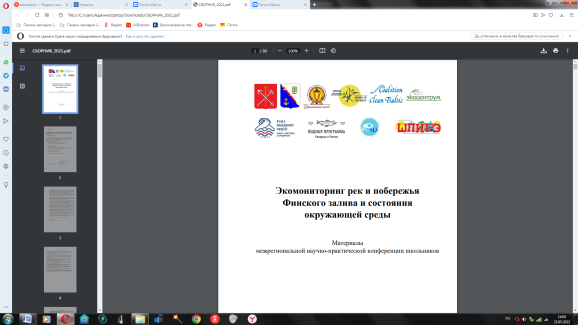 file:///C:/Users/Администратор/Downloads/СБОРНИК_2021.pdf2Ужевко Р10аУчастие в региональном этапа конкурса "Энергия и среда обитания". с проектом «Какие альтернативные источники энергии эффективны в моем регионе»4.02.22диплом поощрительное место3Касимова  В8бКонкурс рисунка «Экология глазам детей»апрельпризер 3 место4Удянская А9бКонкурс рисунка «Экология глазам детей»апрельпризер 3 место5Родионова К10бВсероссийская олимпиада «Умники России». ГеографияЗимний этаппризер 2 место6Семенов А.10аРайонный фотоконкурс «Экология души»10.11.21победитель 1место7Бондаренко М. 10аРайонный фотоконкурс «Экология души»10.11.21призер 3 место8Родионова К10бВсероссийская олимпиада «Умники России»  ГеографияВесенний этаппризер 2 место9Родионова К.10бВсероссийская олимпиада «Умники России» БиологияОсенний этапЗимний этап Весенний этапПризер 3 местоПризер 3 местоПризер 3 место